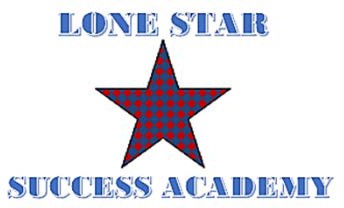 Lone Star Success Academy Meeting Agenda/NoticeThursday March 18, 202110:30am (CST)********************************************To join the meeting************************************************Telephone:Dial: US:  1-669-900-6833  Meeting ID:  432-952-9991#Notice is hereby given that on the 17th Day of March, 2021, the School Board of Lake Granbury Academy Charter School will hold a regular board meeting at 10:30 a.m. at the Lake Granbury Youth Service Program Administration Office, 1300 Crossland Rd, Granbury, TX. The subjects to be discussed, considered, or upon which any formal action may be taken are as listed below. Please note that the sequence of items given in the posting is only approximate and that the order of individual items may be adjusted as necessary.Call to Order and Establish QuorumWelcome and Recognition of Special Guests:  Action ItemsConsider Board approval of Board Minutes for the Meeting held on February 18, 2021Consider Board approval of accepting resignation of Montoya Graham, Board President Reports/Discussion Items                                  Superintendent and School Report: Transition of Heather Mauze, Director of Charter School Division NSLP Audit Update (final submittal)Funding for ESL students School audits Edgenuity (online learning platform)STAR360 assessment tool School Operations Class rotation going wellCredit recovery program (4-5:30)Instructional materials (budget restraints)Professional development for all education staffStaffing Transition of part-time special education support (by 4/15)CTE teacher last day May 2021 Holding on IA position due to low enrollment Finance Report and Discussion Adjournment:  Tracy Bennett-Joseph, M.Ed. Lake Granbury Academy Charter School Superintendent 